CARTELLO PER INDICARE PRODOTTI O IMBALLAGGI NON IDONEI AL CONSUMO, ALLA VENDITA O ALLA TRASFORMAZIONE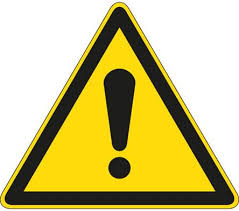 AVVISOPRODOTTI NON CONFORMI: NON UTILIZZARE